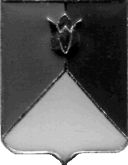 РОССИЙСКАЯ  ФЕДЕРАЦИЯАДМИНИСТРАЦИЯ КУНАШАКСКОГО  МУНИЦИПАЛЬНОГО РАЙОНА ЧЕЛЯБИНСКОЙ ОБЛАСТИПОСТАНОВЛЕНИЕот 02.10.2020 г.  № 1337О внесении изменений в постановление Администрации Кунашакского муниципального района от     22.06.2018 г.  № 1026 В  соответствии  с  действующими  Федеральными  законами от   29.12.2012 года  №  273-ФЗ  «Об образовании в Российской Федерации», от 06.10. 2003 года № 131-ФЗ «Об общих принципах организации местного самоуправления в Российской Федерации»,  от 27.07.2010 года № 210-ФЗ «Об организации предоставления государственных и  муниципальных услуг"ПОСТАНОВЛЯЮ:В  Административный регламент предоставления муниципальной услуги «Прием заявлений, постановка на учет и зачисление детей в образовательные учреждения, осуществляющие образовательную деятельность по программам дошкольного образования, присмотр и уход за детьми» утвержденный  постановлением Администрации Кунашакского муниципального района от 22.06.2018 г.  № 1026 внести следующие изменения:         1)  пункт 35 раздела III после слов «на учет.» дополнить предложением  «Повторная регистрация заявления с сохранением первичной даты осуществляется в течение 30 дней после снятия с учета первоначального заявления.»;         2) пункт 41 раздела III после слов «с возрастом ребёнка.» дополнить предложением «Алгоритм распределения детей в ДОО в части «сортировка списка заявлений по наличию признака «преимущественное право» осуществляется при условии, что образовательная организация, которую посещает брат и (или) сестра ребенка, стоит первой по приоритетности; дошкольные образовательные организации, являющиеся вторыми, третьими и т.д. по приоритетности, рассматриваются в порядке общей очереди, сформированной по дате регистрации заявления.».Начальнику отдела информационных технологий Ватутину В.Р. опубликовать настоящее постановление на официальном сайте Администрации Кунашакского муниципального района.Исполнение настоящего постановления возложить  на руководителя Управления образования Администрации Кунашакского муниципального района  Латыпову О.Р.Контроль исполнения настоящего постановления возложить на заместителя Главы района по социальным вопросам, председателя межведомственной комиссии  Нажметдинову А.Т.Исполняющий обязанностиГлавы района                                                                                            Р.Г. Вакилов                                                                                  